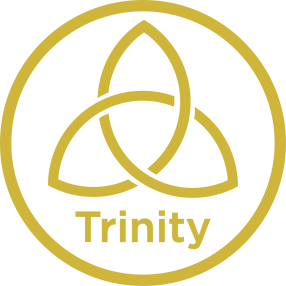 Equality PolicyDate reviewed: `Signed: 						(Chair of Governors)Jesus said, "Let the little children come to me, and do not hinder them, for the kingdom of heaven belongs to such as these."Mt 19:14Aims and PrinciplesThe aim of this policy is to confirm The School’s commitment to equality and to valuing diversityas an employer and a provider of education. It also outlines the fair employment practices andmonitoring processes that we are committed to putting into place to support this.This policy applies to all employees, potential employees, supply staff, agency staff,volunteers, contracted staff and members of the governing body. This Policy should be readin conjunction with the Public Equality Duty Statement and specific agreed plan that is in placefor each Academy and the School Head office.Other related policies: Disciplinary Policy Grievance Policy Recruitment and selection Safer Recruitment Policy Commitments Valuing Diversity Trinity School is committed to building a workforce which reflects diversity fromthe communities it serves and values the contributions from all staff from a wide rangeof different backgrounds. The School actively seeks to promote an environment thatis free from discrimination and harassment and where all staff and students areencouraged to fulfil their full potential.It is our policy to promote equality to all irrespective of: Age; Disability; Pregnancy and maternity; Sexual orientation; Race (including nationality; ethnic or national origin); Gender (including gender reassignment); Marital Status including civil partnership; Domestic circumstances; Carer responsibilities; Religion or belief; Trade union membership. Equality and Diversity Trinity School seeks to be an equal opportunities employer and is opposed to allforms of unlawful and unfair discrimination. We are determined to ensure that: Everyone working in or coming into contact with the School is treated fairly andnot discriminated against on any of the above groundsOur employment practices comply fully with current equalities legislation andassociated codes of conduct. Decisions on recruitment and selection, promotions,training and any other benefit is made objectively, without unlawful discriminationand based upon objective criteria;We will aim for our workforce, including volunteers, to reflect the diverse societywhich we serve and provide a working environment free from any form ofdiscrimination, harassment, intimidation, bullying or victimisation.We recognise that the provision of equality of opportunity in all our activities will benefitthe School. Our policy will help all staff to develop to their full potential and thetalents and resources of staff will be utilised fully to maximise the effectiveness of thework of the School.All employees are expected to co‐operate fully with this policy and any member of stafffound to have committed an act, or acts of discrimination or harassment will be dealtwith under the School Disciplinary procedure. Proven discrimination or harassmentwill lead to summary dismissal.Equality CommitmentsRecruitment & SelectionAll recruitment will be carried out in accordance with The School’s Recruitment andSelection procedures which is aimed at ensuring that the most suitable candidate isappointed fairly to the job.All advertisements will state that The Trinity School values equality and diversity.Selection will be based on objective and job related criteria and the successful candidatewill be chosen on his/her merits and abilities.Applicants will be asked to complete an equalities monitoring form as part of theirapplication. This information will be separated from the application form and will beused for monitoring purposes only and will play no part in the selection process.Our recruitment and selection practices comply with all appropriate employment lawlegislation and will be amended to reflect any subsequent legislative changes.Nationality and Immigration Act 2006In order to comply with the provisions of this Act, we will take steps to ensure all staffare eligible to work in the United Kingdom. Successful candidates will be asked toproduce original and specified documents(s) before a confirmed offer of employment isprovided. The Safeguarding Vulnerable Groups Act 2006In order to safeguard and protect the welfare of all the students in our care, we willensure safe recruitment practices are followed. As such all employees, agency workers,contractors, volunteers, casual and supply staff will be required to provide relevantinformation for the Academy’s safeguarding register to confirm their suitability to workwith children.Conditions of ServiceThe School’s terms and conditions of employment will be monitored to ensure thatthey are consistent with the equality and diversity statement. HR Policies and ProceduresHR policies and procedures will be reviewed regularly to improve, amend or adaptcurrent practices to promote equality of opportunities at the Trinity School.Human Resources Policies will be applied consistently and fairly to all staff.In addition employees at The School have access to range of policies which aredesigned to support and encourage flexibility and diversity in the workplace.4.6 Staff Training and DevelopmentAll employees will have access to development opportunities, promotion and training atthe School.All new employees will be provided with an induction pack which will include a referenceto the School’s Equality and Diversity Policy. ImplementationThe Headteacher and Chairs of Governors have specific responsibility for the effectiveimplementation of this policy. We expect all employees to abide by the policy and help to create an equality environment.